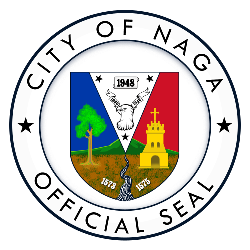 ORDER OF BUSINESSFOR THE 90TH REGULAR SESSION OF THE 14TH SANGGUNIANG PANLUNGSOD ON TUESDAY, MAY 14, 2024, 9:00 A.M. AT THE SANGGUNIANG PANLUNGSOD SESSION HALL, CITY HALL, NAGA CITY:-CALL TO ORDERROLL CALLHon. Cecilia B. Veluz-De Asis	– City Vice Mayor 
& Presiding OfficerHon. Jessie R. Albeus	- City CouncilorHon. Joselito S.A. del Rosario	- City CouncilorHon. Ghiel G. Rosales	- City CouncilorHon. Melvin Ramon G. Buenafe	- City CouncilorHon. Gilda Gayle R. Abonal-Gomez 	- City CouncilorHon. Vidal P. Castillo	- City CouncilorHon. Jose C. Rañola	- City CouncilorHon. Jose B. Perez	- City CouncilorHon. Salvador M. del Castillo	- City CouncilorHon. Antonio B. Beltran	- City CouncilorHon. Ma. Corazon M. Peñaflor	- LnmB President &
Ex-Officio MemberHon. Jefson Romeo B. Felix	- SKF President &
Ex-Officio MemberPRAYERPAMBANSANG AWITHEART OF BICOL MARCHPRIVILEGE TIMEREADING AND APPROVAL OF THE ORDER OF BUSINESSORDER OF BUSINESSREADING AND APPROVAL OF THE OF THE MINUTES OF THE PREVIOUS SESSIONSMinutes of the 83rd Regular Session of the 14th Sangguniang Panlungsod of Naga held on March 19, 2024;Minutes of the 84th Regular Session of the 14th Sangguniang Panlungsod of Naga held on March 22, 2024;SPECIAL BUSINESS OR ORDERLetter dated May 7, 2024, of His Honor, the City Mayor, respectfully requesting permission to use the Plaza Rizal Grounds as a venue for the Charter Anniversary Food, Agriculture, Arts, and Crafts Fair from June 14 to 18, 2024 (Spin2024-0539);Letter dated May 6, 2024, of His Honor, the City Mayor, requesting for the passage of a resolution authorizing Ms. Cecilia A. Bacolo, Acting Assistant City Treasurer, as one of the signatories in the checks issued by the City Government of Naga with amount not exceeding three million pesos (Spin2024-0532);Resolution No. 10, Series of 2024, of the Sangguniang Barangay of Barangay San Felipe, Naga City, respectfully requesting for financial assistance in the amount of ₱20,000.00 to be used for their socio-cultural activities (Spin2024-0542);Proposed resolutions authored by Hon. Gilda Gayle R. Abonal-Gomez congratulating certain students from Naga City who received recognition and awards for their participating in various international academic competitions (Spin2024-0560);UNFINISHED BUSINESSCommittee report of the Committee on Land Use for the hearing held on May 8, 2024 (Spin2024-0561);Committee report of the Committee on Agriculture for the hearing held on May 9, 2024 (Spin2024-0566);1st Indorsement dated May 2, 2024, of His Honor, the City Mayor, endorsing the Memorandum of Agreement between the City Government of Naga and the Barangay Council of Abella, Naga City, for the transfer of fund in the amount of ₱20,000.00 for the use of Barangay Abella for their Foundation Day Celebration, for confirmation of authority and ratification of the same (Spin2024-0535);Letter dated May 8, 2024, of Mr.  Eddie S. Crescini respectfully informing that the lot owners Alan Tan, Eddie Crescini and Nathaniel Uy interpose no objection to the proposed ordinance naming the street from the corner of Boning Sia, Sr. St. to Roxas Ave. as Sen. Raul S. Roco St. (Spin2024-0544);Undated letter of Engr. Don Emmanuel S. Santy withdrawing his opposition to the proposed establishment of a private cemetery along Pacol Raod, Naga City, as contained in his previous letter of September 28, 2023 (Spin2024-0533);1st Indorsement dated May 7, 2024, of His Honor, the City Mayor, forwarding the Memorandum of Agreement between the City Government of Naga and the PAVI Green Camsur Renewable Energy, Inc., relative to the use by the latter of the city’s public road-right-of-way for the installation of electrical poles and transmission lines (Spin2024-0538);Letter dated May 9, 2024, of Mr. Roberto G. Acabado, NCDA Head, submitting the proposed revised Naga City District Abattoir Fresh Meat Delivery Service Proposal (Spin2024-0546);Letter dated May 8, 2024, of Mr. Edgardo F. Rivera, President and CEO, Disruptive WtE Technologies OPC, requesting for the extension of the period of validity of the Joint Venture Agreement between the City Government of Naga and his company (Spin2024-0547);Proposed ordinance authored by Hon. Jefson Romeo B. Felix, institutionalizing the Seal of Good Youth Governance (SGYG) for Sangguniang Kabataan, Student Governments, and Youth and Youth Serving organizations in the City of Naga (Spin2024-0564);NEW BUSINESSLetter dated May 9, 2024, of Atty. Rodolfo L Verzosa Jr, Chief Inspector, Acting District Jail Warden, Naga City District Jail, seeking support for an enactment of an ordinance establishing a pseudo-primary care center within the Naga City District Jail facility (Spin2024-0562);Letter dated May 9, 2024, of JSI. Chona A Seno, Acting Warden, Naga City District Jail-Female Dormitory, seeking support for an enactment of an ordinance establishing a pseudo-primary care center within the Naga City District Jail facility (Spin2024-0563);Letter dated May 7, 2024, of Mr. Elmer T. Sto. Domingo, Jr., Chairperson, Naga City People’s Council, requesting for a dialogue to discuss pressing matters affecting the city (Spin2024-0534);Letter dated May 7, 2024, of Hon. Ma. Corazon M. Peñaflor, City Councilor, requesting for the charging against the current appropriation the reimbursement of her mobile phone expenses in 2023 amounting to ₱25,099.00 (Spin2024-0549);Letter dated May 7, 2024, of Mrs. Maria Socorro R. Gayanilo, City Treasurer, addressed to Mr. Alberto C. Villafuerte, III, pertaining to the real property tax delinquency notice issued to Concepcion Grande Development Incorporated (Spin2024-0540);Undated letter of Ms. Fermina Evangelista de los Santos, pertaining to a portion of a parcel of land owned by the City Government adjacent to their property in Barangay Balatas, Naga City (Spin2024-0543);1st Indorsement dated May 7, 2024, of the City Budget Officer forwarding the 2024 Annual Budget of the Sangguniang Kabataan of Barangay Calauag, Naga City, involving the amount of ₱1,338,750.40, for review (Spin2024-0537);1st Indorsement dated May 7, 2024, of the City Budget Officer forwarding the 2024 Annual Budget of Barangay Calauag, Naga City, involving the amount of ₱13,387,504.00, for review (Spin2024-0536);OTHER MATTERLetter dated March 18, 2024, from February E. Manuel, Acting Director III, Department of Budget and Management, Regional Office V, informing the appointment of Francis C. Bautista as the new Regional Director of the Department of Budget and Management, Regional Office V (Spin2024-0545);Regional Advisory No. 2024-0198 of the Department of Health, Bicol Center for Health Development, providing the list of re-devolved DOH Programs’ commodities as guided by the Universal Health Care Act and the Mandanas-Garcia Ruling (Spin2024-0541);Letter dated May 6, 2024, of Engr. Romeo D. Doloiras, District Engineer, Camarines Sur 3rd District Engineering Office, containing the Status Report of various infrastructure projects for the month of April 2024, implemented by his office and the list of the projects to be implemented within Naga City (Spin2024-0565);NOMINAL VOTINGADJOURNMENT